Duval Soil and Water Conservation District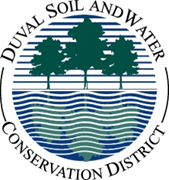 APPLICATION For Potential Affiliate Members Please address the following two questions on a separate sheet of paper:Why do you want to become an Affiliate Member of the Duval Soil and Water Conservation District?  What knowledge, skills and abilities can you contribute to the District?Duties and responsibilities of Affiliate Members:Serve as advisors to the elected District Board of Supervisors.Assist District Supervisors in carrying out their duties and responsibilities, as requested.Agree to chair Special Programs and/or Projects, with prior approval under the direct supervision of the District Board of Supervisors.Know that you will not have any voting privileges.Know that all services and associated activities will be performed as a Volunteer.Know that you will be responsible for your own liability insurance coverage and other related coverage, while serving as an Affiliate member of the District.Agree to attend all Full Board meetings, unless otherwise excused.Print Name: _____________________________________________________________________Signature: _______________________________________________________________________Address: ________________________________________________________________________Phone Number: __________________________________________________________________Email Address: ___________________________________________________________________Date: __________________________Note: Preference will be given to applicants who attend meetings during the application window. Full Board meetings are held on the third Wednesday of each month at the Duval County Extension Office, 1010 N. McDuff Ave., Jacksonville, FL 32254, at 3:30 p.m. If you are interested in being considered as an Affiliate Member of the Duval Soil and Water Conservation District, please complete the application and submit with your written responses by June 30, 2019.Submit application to:Chairman of the Duval SWCD Board of Supervisors260 US 301 NorthBaldwin, FL 32340 Questions:
Allen L. Moore, Chairman  |  Phone: (904)465-0678  |  Email: amooresr3@gmail.com